WEEK 2 – HomeworkName ___________________________________ PER _______ DATE ___________________This is going to get us ready for our next standard and skill!.  Watch the video at the link below. Then answer the questions and give the problems on the back a try.https://www.youtube.com/watch?v=kk2HilVYAPE&t=310sWhat is the difference between explicit differentiation and implicit differentiation.Copy two examples.At the 8-minute marl, what does Nancy mean when she says ‘it should set off your y-detector?’Try a few!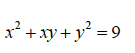 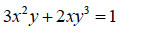 